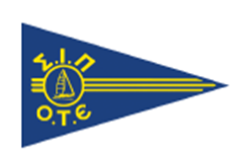 ΣΥΛΛΟΓΟΣ  ΙΣΤΙΟΠΛΟΩΝ ΠΡΟΣΩΠΙΚΟΥ ΟΤΕ	ΕΝΤΕΥΚΤΗΡΙΑ : ΝΑΥΤΑΘΛΗΤΙΚΗ ΜΑΡΙΝΑ ΔΗΜΟΥ ΚΑΛΛΙΘΕΑΣ  Τ.Κ. 17602  ΤΗΛ : 210-4838192  FAX : 210-4812889, www.sipote.gr  e-mail: sipote29@otenet.grΠΡΟΣ: ΣΥΛΛΟΓΟ  ΙΣΤΙΟΠΛΟΩΝ ΠΡΟΣΩΠΙΚΟΥ ΟΤΕΘΕΜΑ: ΑΙΤΗΣΗ ΣΥΜΜΕΤΟΧΗΣ ΣΤΑ ΣΕΜΙΝΑΡΙΑ ΙΣΤΙΟΠΛΟΪΑΣ ΑΝΟΙΧΤΗΣ ΘΑΛΑΣΣΗΣΕπιθυμώ την εγγραφή μου στο σεμινάριο Ιστιοπλοΐας Ανοιχτής Θαλάσσης περιόδου  .....................................   και την συμμετοχή μου στο τμήμα άθλησης.Δηλώνω υπεύθυνα ότι:1. Έχω ηλικία άνω των 18 ετών.2. Γνωρίζω κολύμβηση3. Είμαι υγιής και δεν πάσχω από οποιοδήποτε νόσημα που θα μπορούσε να εκδηλωθεί και να δημιουργήσει προβλήματα στη διάρκεια των σεμιναρίων.4. Θεωρώ τον εαυτό μου ικανό να μετάσχει στην άθληση ιστιοπλοΐας ανοικτής θαλάσσης.5. Το Δ.Σ. του Ομίλου ή το Προσωπικό της Σχολής δεν φέρουν καμία ευθύνη για οποιοδήποτε ατύχημάμου ήθελε συμβεί κατά τη διάρκεια της εκπαίδευσής μου στα σκάφη του Ομίλου και επιβαίνω στο σκάφοςμε δική μου ευθύνη.ΝΑΥΤΑΘΛΗΤΙΚΗ ΜΑΡΙΝΑ ΔΗΜΟΥ ΚΑΛΛΙΘΕΑΣ   …. / …. 2022Ο/Η  ΑΙΤΩΝ/ΟΥΣΑΟΝΟΜΑ:  ……………………………………………………………………………………………………………………………………….…..ΕΠΩΝΥΜΟ:   ……………………………………………………………………………………………………………………………………….…..ΟΝΟΜΑ ΠΑΤΡΟΣ : ……………………………………………………………………………………………………………………………………….…..ΗΜΕΡ.  ΓΕΝΝΗΣΗΣ ……………………………………………………………………………………………………………………………………….…..ΕΤΑΙΡΙΑ ΤΟΥ ΟΜΙΛΟΥ ΠΟΥ ΕΡΓΑΖΟΜΑΙ ……………………………………………………………………………………………………………………………………….…..ΚΑΜ/ ΑΜ ΕΤΑΙΡΙΑΣ ΟΜΙΛΟΥ ΟΤΕ ……………………………………………………………………………………………………………………………………….…..Α.Δ.Τ.: ……………………………………………………………………………………………………………………………………….…..Δ/ΝΣΗ ΟΙΚΙΑΣ: ……………………………………………………………………………………………………………………………………….…..Δ/ΝΣΗ ΟΙΚΙΑΣ: ……………………………………………………………………………………………………………………………………….…..e-mail: ……………………………………………………………………………………………………………………………………….…..ΤΗΛ. ΟΙΚΙΑΣ: ……………………………………………………………………………………………………………………………………….…..ΤΗΛ ΕΡΓΑΣΙΑΣ: ……………………………………………………………………………………………………………………………………….…..ΤΗΛ ΚΙΝΗΤΟ: ……………………………………………………………………………………………………………………………………….…..